MŠ Hamburg 29/425.06.2023výsledkymaratón1.  Martin Petreje	1991 	Dolné Naštice		3:43:512.  Miroslav Ščibran	1977 	Oazis Žilina		3:51:103.  Ján Kubirita		1970 	Žilina			4:13:51polmaratón4.   Peter Olejár		 1979 	ŠK Oravaman Nižná	1:49:105.   Stanislav Findra 	1988 	Žilina 			1:50:046.   Emil Janáčik 	1967 	Schaeffler KNM		1:51:517.   Vladimír Krčmárik 	1954 	EK Žilina -		2:04:118.   Štefan Solár		1975 	Strečno -		2:04:199.   Miroslav Jakubík 	1972 	Teplička Nad Váhom -	2:06:0010. František Kráľ 	1966 	Žilina -			2:07:2611. Roman Minarovič 	1969 	Povina -		2:12:22iné12.  Štefan Sliviak 	1984 	Žilina -			1:23:19   (13 km)Štart :6:00 maratón 8:00 ostatné behyTeplota:+13 až +26 stupňovPočasie:Zrána príjemný chládok, neskôr otepľovanie, slnečno, slabý letný vánokTrať na Vodnom diele Žilina suchá

Ďakujem všetkým zúčastneným a teším sa na ďalšie bežecké stretnutie.
S pozdravom organizátor Miro Ščibran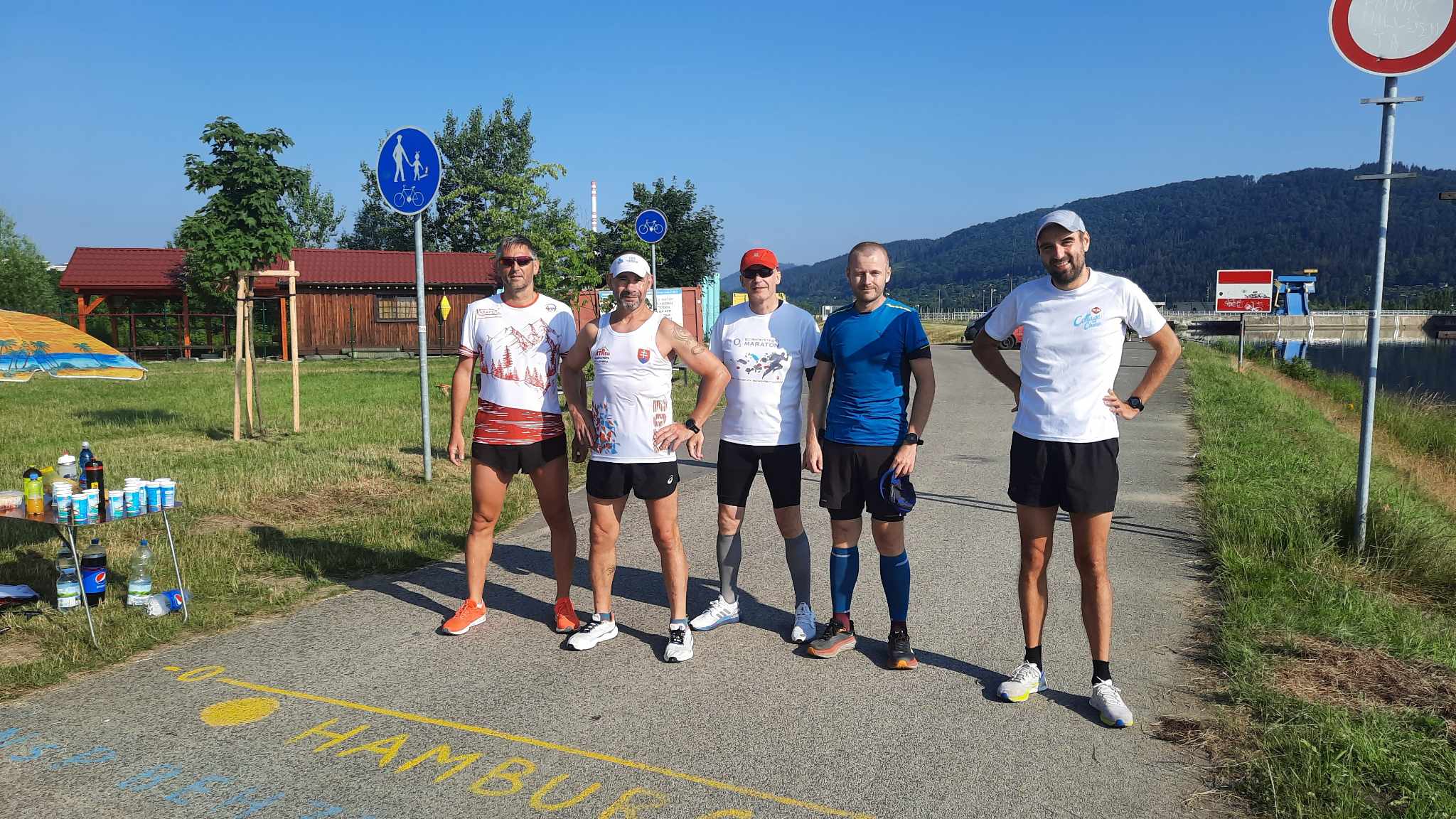 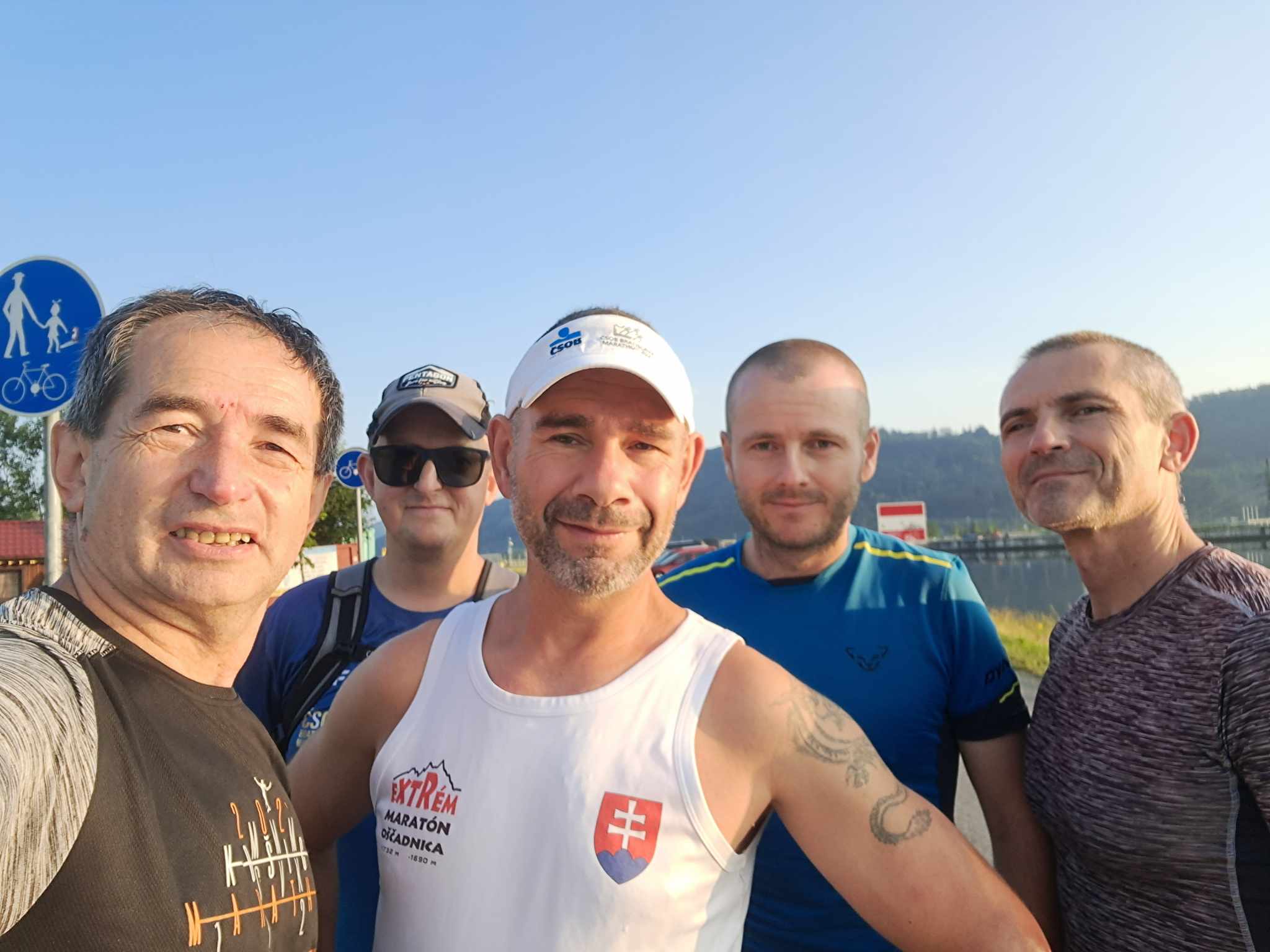 